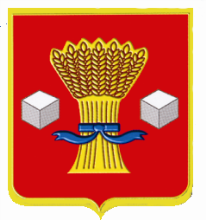 Администрация        Светлоярского муниципального района Волгоградской областиПОСТАНОВЛЕНИЕот 23.03.2015 г.                                   № 423Об уборке от мусора улиц, дворов населенныхпунктов,   придорожных полос федеральных,региональных, местных автодорог, обновлении информационных знаков на территорииСветлоярского муниципального районаНа территории Светлоярского муниципального района улицы и дворы населенных пунктов, а также придорожные полосы федеральных, региональных и местных автодорог после схода снега находятся в загрязненном состоянии от бытового мусора, который является источником повышенной пожароопасности, токсичности и загрязнения окружающей среды. В неудовлетворительном состоянии находятся информационные знаки, как объекты информирующие население о границах расположения поселения и муниципального района. В соответствии с Федеральным законом от 06.10.2003 № 131-ФЗ «Об общих принципах организации местного самоуправления в Российской Федерации», руководствуясь Уставом Светлоярского муниципального района,п о с т а н о в л я ю:1. Рекомендовать главам сельских поселений и заместителю главы администрации Светлоярского муниципального района (Горбунов А.М.) в населенных пунктах в границах поселений, руководителям учреждений, предприятий, организаций и иных хозяйствующих субъектов, расположенных на территории Светлоярского муниципального района на подведомственных территориях, в срок до 12.04.2015 г. провести мероприятия по уборке мусора улиц, дворов населенных пунктов, придорожных полос федеральных, региональных, местных автодорог.2. Рекомендовать главам сельских поселений и заместителю главы администрации Светлоярского муниципального района (Горбунов А.М.) в границах поселений муниципального района в срок до 30.04.2015 г. провести мероприятия по обновлению, приведению в надлежащее состояние информационных знаков. 	3. Редакции районной газеты «Восход» (Тимофеева И.Н.) информировать население о ходе выполнения работ по наведению санитарного порядка и приведение в надлежащее состояние информационных знаков в Светлоярском муниципальном районе.4. Отделу архитектуры, строительства и ЖКХ администрации Светлоярского муниципального района (Чередниченко С.А.) 05.05.2015 года на производственном совещании при главе Светлоярского муниципального района подвести итоги о проделанной работе по уборке мусора в Светлоярском муниципальном районе.5. Заместителю главы администрации Светлоярского муниципального района Волгоградской области (Теслин С.И.) 05.05.2015 года на производственном совещании при главе Светлоярского муниципального района подвести итоги о проделанной работе по обновлению, приведению в надлежащее состояние информационных знаков на территории Светлоярского муниципального района.6. Отделу по муниципальной службе, общим и кадровым вопросам администрации Светлоярского муниципального района (Субботина Ю.А.) направить настоящее постановление в районную газету «Восход» для его опубликования.7. Директору МУ «ЦИТ» (Шершнева Л.Н.) разместить   настоящее  постановление на официальном сайте  Светлоярского муниципального района Волгоградской области.8.  Контроль исполнения настоящего постановления возложить на заместителя главы администрации Светлоярского муниципального района Волгоградской области  Теслина С.И.Глава муниципального района			                                          Б.Б. КоротковЕ.Н.Мочалова